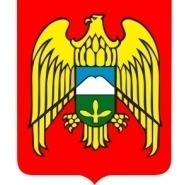 СОВЕТ МЕСТНОГО САМОУПРАВЛЕНИЯ ГОРОДСКОГО ПОСЕЛЕНИЯ ЗАЛУКОКОАЖЕ ЗОЛЬСКОГО МУНИЦИПАЛЬНОГО РАЙОНА КАБАРДИНО-БАЛКАРСКОЙ РЕСПУБЛИКИКЪЭБЭРДЕЙ-БАЛЪКЪЭР РЕСПУБЛИКЭМ ДЗЭЛЫКЪУЭ МУНИЦИПАЛЬНЭ КУЕЙМ ЩЫЩ ДЗЭЛЫКЪУЭКЪУАЖЭ КЪАЛЭ ЖЫЛАГЪУЭМ И СОВЕТКЪАБАРТЫ-МАЛКЪАР РЕСПУБЛИКАНЫ ЗОЛЬСК МУНИЦИПАЛЬНЫЙ РАЙОНУНУ ЗАЛУКОКОАЖЕ ШАХАР ПОСЕЛЕНИЯСЫНЫ СОВЕТИ 361700,  Кабардино – Балкарская  Республика, Зольский район  п.Залукокоаже, ул. Калмыкова, 20                                                                                                                                  тел (86637) 4-15-62;  (86637) факс 4-11-88;         Zalukokoage @ kbr.ruР Е Ш Е Н И Е   № 17/2-6            УНАФЭ   № 17/2-6             БЕГИМ   № 17/2-6   20 февраля 2018 года                                                                   г.п.ЗалукокоажеОб итогах деятельности институтов гражданского общества городского поселения Залукокоаже Зольского муниципального района за 2017 год            Заслушав и обсудив доклады председателей Советов старейшин, ветеранов войны и труда, женщин, молодежной организации городского поселения Залукокоаже Совет местного самоуправления  городского поселения Залукокоаже  р е ш и л:1. Принять к сведению отчеты  председателей Советов старейшин, ветеранов войны и труда, женщин, молодежной организации городского поселения Залукокоаже. 2. Институтам гражданского общества г.п. Залукокоаже продолжить дальнейшую работу по:- формированию полноценного, дееспособного, гражданского общества в поселении;- пропаганде семейных ценностей;- формированию здорового образа жизни;-повышению гражданско-патриотического сознания и поведения молодежи; ; -  противодействию религиозному экстремизму и терроризму; 3. Контроль исполнения настоящего решения возложить на председателя Совета местного самоуправления г.п. Залукокоаже Н.А. Кокова.Глава г.п. Залукокоаже,председатель  Совета местного самоуправления V созыва:                                              Н.А.Коков